It is the policy of the Village of Morrill to provide equal opportunity with regard to all terms and conditions of employment.  The Village of Morrill complies with federal and state laws prohibiting discrimination on the basis of race, color, religion, creed, origin, disability, veteran status, age, or any other protected characteristic.Village of MOrrillEmployment Application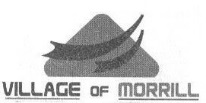 Applicant InformationApplicant InformationApplicant InformationApplicant InformationApplicant InformationApplicant InformationApplicant InformationApplicant InformationApplicant InformationApplicant InformationApplicant InformationApplicant InformationApplicant InformationApplicant InformationApplicant InformationApplicant InformationApplicant InformationApplicant InformationApplicant InformationApplicant InformationApplicant InformationApplicant InformationApplicant InformationApplicant InformationApplicant InformationApplicant InformationApplicant InformationLast NameLast NameLast NameFirstM.I.M.I.DateDateOther Names UsedOther Names UsedOther Names UsedOther Names UsedApproximate DatesApproximate DatesApproximate DatesApproximate DatesStreet AddressStreet AddressStreet AddressStreet AddressApartment/Unit #Apartment/Unit #Apartment/Unit #Apartment/Unit #CityStateZIPPhoneE-mail AddressE-mail AddressE-mail AddressDate AvailableDate AvailableDate AvailableDate AvailableSocial Security No.Social Security No.Social Security No.Desired SalaryDesired SalaryDesired SalaryPosition Applied forPosition Applied forPosition Applied forPosition Applied forPosition Applied forPosition Applied forAre you a citizen of the United States?Are you a citizen of the United States?Are you a citizen of the United States?Are you a citizen of the United States?Are you a citizen of the United States?Are you a citizen of the United States?Are you a citizen of the United States?Are you a citizen of the United States?Are you a citizen of the United States?YES  YES  NO  NO  If no, are you authorized to work in the U.S.?If no, are you authorized to work in the U.S.?If no, are you authorized to work in the U.S.?If no, are you authorized to work in the U.S.?If no, are you authorized to work in the U.S.?If no, are you authorized to work in the U.S.?If no, are you authorized to work in the U.S.?If no, are you authorized to work in the U.S.?If no, are you authorized to work in the U.S.?If no, are you authorized to work in the U.S.?If no, are you authorized to work in the U.S.?YES  YES  NO  Have you ever worked for this company?Have you ever worked for this company?Have you ever worked for this company?Have you ever worked for this company?Have you ever worked for this company?Have you ever worked for this company?Have you ever worked for this company?Have you ever worked for this company?Have you ever worked for this company?YES  YES  NO  NO  If so, when?If so, when?If so, when?If so, when?Have you ever been convicted of a felony?Have you ever been convicted of a felony?Have you ever been convicted of a felony?Have you ever been convicted of a felony?Have you ever been convicted of a felony?Have you ever been convicted of a felony?Have you ever been convicted of a felony?Have you ever been convicted of a felony?Have you ever been convicted of a felony?YES  YES  NO  NO  If yes, explainIf yes, explainIf yes, explainIf yes, explainIf you are under 18 years old can you provide a work permit, if required?If you are under 18 years old can you provide a work permit, if required?If you are under 18 years old can you provide a work permit, if required?If you are under 18 years old can you provide a work permit, if required?If you are under 18 years old can you provide a work permit, if required?If you are under 18 years old can you provide a work permit, if required?If you are under 18 years old can you provide a work permit, if required?If you are under 18 years old can you provide a work permit, if required?If you are under 18 years old can you provide a work permit, if required?YES  YES  NO  NO  I have reviewed the job description which includes essential functions.I have reviewed the job description which includes essential functions.I have reviewed the job description which includes essential functions.I have reviewed the job description which includes essential functions.I have reviewed the job description which includes essential functions.I have reviewed the job description which includes essential functions.I have reviewed the job description which includes essential functions.I have reviewed the job description which includes essential functions.I have reviewed the job description which includes essential functions.YES  YES  NO  NO  If no, explainIf no, explainIf no, explainIf no, explainAre you able to perform the essential functions of the job for which you are applying (with or without reasonable accommodation)?  This question is not designed to elicit information about an applicant’s disability.  Please do not provide information about the existence of a disability, particular accommodation or whether accommodation is necessary.  These issues may be addressed at a later stage to the extent permitted by law.Are you able to perform the essential functions of the job for which you are applying (with or without reasonable accommodation)?  This question is not designed to elicit information about an applicant’s disability.  Please do not provide information about the existence of a disability, particular accommodation or whether accommodation is necessary.  These issues may be addressed at a later stage to the extent permitted by law.Are you able to perform the essential functions of the job for which you are applying (with or without reasonable accommodation)?  This question is not designed to elicit information about an applicant’s disability.  Please do not provide information about the existence of a disability, particular accommodation or whether accommodation is necessary.  These issues may be addressed at a later stage to the extent permitted by law.Are you able to perform the essential functions of the job for which you are applying (with or without reasonable accommodation)?  This question is not designed to elicit information about an applicant’s disability.  Please do not provide information about the existence of a disability, particular accommodation or whether accommodation is necessary.  These issues may be addressed at a later stage to the extent permitted by law.Are you able to perform the essential functions of the job for which you are applying (with or without reasonable accommodation)?  This question is not designed to elicit information about an applicant’s disability.  Please do not provide information about the existence of a disability, particular accommodation or whether accommodation is necessary.  These issues may be addressed at a later stage to the extent permitted by law.Are you able to perform the essential functions of the job for which you are applying (with or without reasonable accommodation)?  This question is not designed to elicit information about an applicant’s disability.  Please do not provide information about the existence of a disability, particular accommodation or whether accommodation is necessary.  These issues may be addressed at a later stage to the extent permitted by law.Are you able to perform the essential functions of the job for which you are applying (with or without reasonable accommodation)?  This question is not designed to elicit information about an applicant’s disability.  Please do not provide information about the existence of a disability, particular accommodation or whether accommodation is necessary.  These issues may be addressed at a later stage to the extent permitted by law.Are you able to perform the essential functions of the job for which you are applying (with or without reasonable accommodation)?  This question is not designed to elicit information about an applicant’s disability.  Please do not provide information about the existence of a disability, particular accommodation or whether accommodation is necessary.  These issues may be addressed at a later stage to the extent permitted by law.Are you able to perform the essential functions of the job for which you are applying (with or without reasonable accommodation)?  This question is not designed to elicit information about an applicant’s disability.  Please do not provide information about the existence of a disability, particular accommodation or whether accommodation is necessary.  These issues may be addressed at a later stage to the extent permitted by law.YES  YES  NO  NO  I need more information about the job’s essential functions to respond.I need more information about the job’s essential functions to respond.I need more information about the job’s essential functions to respond.I need more information about the job’s essential functions to respond.I need more information about the job’s essential functions to respond.I need more information about the job’s essential functions to respond.I need more information about the job’s essential functions to respond.I need more information about the job’s essential functions to respond.I need more information about the job’s essential functions to respond.YES  YES  NO  NO  EducationEducationEducationEducationEducationEducationEducationEducationEducationEducationEducationEducationEducationEducationEducationEducationEducationEducationEducationEducationEducationEducationEducationEducationEducationEducationEducationHigh SchoolHigh SchoolHigh SchoolAddressAddressFromFromToToDid you graduate?Did you graduate?Did you graduate?YES  YES  NO  NO  NO  DegreeDegreeDegreeCollegeCollegeAddressAddressFromFromToToDid you graduate?Did you graduate?Did you graduate?YES  YES  NO  NO  NO  DegreeDegreeDegreeOtherOtherAddressAddressFromFromToToDid you graduate?Did you graduate?Did you graduate?YES  YES  NO  NO  NO  DegreeDegreeDegreeList any special training or skills, including languages, licenses, certificates, etc., that would be of benefit in the job for which you are making application.List any special training or skills, including languages, licenses, certificates, etc., that would be of benefit in the job for which you are making application.List any special training or skills, including languages, licenses, certificates, etc., that would be of benefit in the job for which you are making application.List any special training or skills, including languages, licenses, certificates, etc., that would be of benefit in the job for which you are making application.List any special training or skills, including languages, licenses, certificates, etc., that would be of benefit in the job for which you are making application.List any special training or skills, including languages, licenses, certificates, etc., that would be of benefit in the job for which you are making application.List any special training or skills, including languages, licenses, certificates, etc., that would be of benefit in the job for which you are making application.List any special training or skills, including languages, licenses, certificates, etc., that would be of benefit in the job for which you are making application.List any special training or skills, including languages, licenses, certificates, etc., that would be of benefit in the job for which you are making application.List any special training or skills, including languages, licenses, certificates, etc., that would be of benefit in the job for which you are making application.List any special training or skills, including languages, licenses, certificates, etc., that would be of benefit in the job for which you are making application.List any special training or skills, including languages, licenses, certificates, etc., that would be of benefit in the job for which you are making application.List any special training or skills, including languages, licenses, certificates, etc., that would be of benefit in the job for which you are making application.List any special training or skills, including languages, licenses, certificates, etc., that would be of benefit in the job for which you are making application.List any special training or skills, including languages, licenses, certificates, etc., that would be of benefit in the job for which you are making application.List any special training or skills, including languages, licenses, certificates, etc., that would be of benefit in the job for which you are making application.List any special training or skills, including languages, licenses, certificates, etc., that would be of benefit in the job for which you are making application.List any special training or skills, including languages, licenses, certificates, etc., that would be of benefit in the job for which you are making application.List any special training or skills, including languages, licenses, certificates, etc., that would be of benefit in the job for which you are making application.List any special training or skills, including languages, licenses, certificates, etc., that would be of benefit in the job for which you are making application.List any special training or skills, including languages, licenses, certificates, etc., that would be of benefit in the job for which you are making application.List any special training or skills, including languages, licenses, certificates, etc., that would be of benefit in the job for which you are making application.List any special training or skills, including languages, licenses, certificates, etc., that would be of benefit in the job for which you are making application.List any special training or skills, including languages, licenses, certificates, etc., that would be of benefit in the job for which you are making application.List any special training or skills, including languages, licenses, certificates, etc., that would be of benefit in the job for which you are making application.List any special training or skills, including languages, licenses, certificates, etc., that would be of benefit in the job for which you are making application.List any special training or skills, including languages, licenses, certificates, etc., that would be of benefit in the job for which you are making application.ReferencesReferencesReferencesReferencesReferencesReferencesReferencesReferencesReferencesReferencesReferencesReferencesReferencesReferencesReferencesReferencesReferencesReferencesReferencesReferencesReferencesReferencesReferencesReferencesReferencesReferencesReferencesPlease list three professional references.Please list three professional references.Please list three professional references.Please list three professional references.Please list three professional references.Please list three professional references.Please list three professional references.Please list three professional references.Please list three professional references.Please list three professional references.Please list three professional references.Please list three professional references.Please list three professional references.Please list three professional references.Please list three professional references.Please list three professional references.Please list three professional references.Please list three professional references.Please list three professional references.Please list three professional references.Please list three professional references.Please list three professional references.Please list three professional references.Please list three professional references.Please list three professional references.Please list three professional references.Please list three professional references.Full NameFull NameFull NameRelationshipRelationshipRelationshipRelationshipRelationshipCompanyCompanyCompanyPhonePhonePhonePhoneAddressAddressAddressFull NameFull NameFull NameRelationshipRelationshipRelationshipRelationshipRelationshipCompanyCompanyCompanyPhonePhonePhonePhoneAddressAddressAddressFull NameFull NameFull NameRelationshipRelationshipRelationshipRelationshipRelationshipCompanyCompanyCompanyPhonePhonePhonePhoneAddressAddressAddressPrevious EmploymentPrevious EmploymentPrevious EmploymentPrevious EmploymentPrevious EmploymentPrevious EmploymentPrevious EmploymentPrevious EmploymentPrevious EmploymentPrevious EmploymentPrevious EmploymentPrevious EmploymentPrevious EmploymentPrevious EmploymentPrevious EmploymentPrevious EmploymentPrevious EmploymentPrevious EmploymentPrevious EmploymentPrevious EmploymentCompanyCompanyCompanyPhoneAddressAddressSupervisorSupervisorJob TitleJob TitleStarting SalaryStarting Salary$$$Ending SalaryEnding SalaryEnding SalaryEnding Salary$ResponsibilitiesResponsibilitiesResponsibilitiesResponsibilitiesResponsibilitiesFromToToReason for LeavingReason for LeavingMay we contact your previous supervisor for a reference?May we contact your previous supervisor for a reference?May we contact your previous supervisor for a reference?May we contact your previous supervisor for a reference?May we contact your previous supervisor for a reference?May we contact your previous supervisor for a reference?May we contact your previous supervisor for a reference?May we contact your previous supervisor for a reference?May we contact your previous supervisor for a reference?May we contact your previous supervisor for a reference?May we contact your previous supervisor for a reference?YES  NO  CompanyCompanyCompanyPhoneAddressAddressSupervisorSupervisorJob TitleJob TitleStarting SalaryStarting Salary$$$Ending SalaryEnding SalaryEnding SalaryEnding Salary$ResponsibilitiesResponsibilitiesResponsibilitiesResponsibilitiesResponsibilitiesFromToToReason for LeavingReason for LeavingMay we contact your previous supervisor for a reference?May we contact your previous supervisor for a reference?May we contact your previous supervisor for a reference?May we contact your previous supervisor for a reference?May we contact your previous supervisor for a reference?May we contact your previous supervisor for a reference?May we contact your previous supervisor for a reference?May we contact your previous supervisor for a reference?May we contact your previous supervisor for a reference?May we contact your previous supervisor for a reference?May we contact your previous supervisor for a reference?YES  NO  CompanyCompanyPhoneAddressAddressSupervisorSupervisorJob TitleJob TitleStarting SalaryStarting Salary$$$Ending SalaryEnding SalaryEnding SalaryEnding Salary$ResponsibilitiesResponsibilitiesResponsibilitiesResponsibilitiesResponsibilitiesFromToToReason for LeavingReason for LeavingMay we contact your previous supervisor for a reference?May we contact your previous supervisor for a reference?May we contact your previous supervisor for a reference?May we contact your previous supervisor for a reference?May we contact your previous supervisor for a reference?May we contact your previous supervisor for a reference?May we contact your previous supervisor for a reference?May we contact your previous supervisor for a reference?May we contact your previous supervisor for a reference?May we contact your previous supervisor for a reference?May we contact your previous supervisor for a reference?YES  NO  Military ServiceMilitary ServiceMilitary ServiceMilitary ServiceMilitary ServiceMilitary ServiceMilitary ServiceMilitary ServiceMilitary ServiceMilitary ServiceMilitary ServiceMilitary ServiceMilitary ServiceMilitary ServiceMilitary ServiceMilitary ServiceMilitary ServiceMilitary ServiceMilitary ServiceMilitary ServiceBranchBranchFromFromToRank at DischargeRank at DischargeRank at DischargeRank at DischargeRank at DischargeRank at DischargeType of DischargeType of DischargeType of DischargeType of DischargeType of DischargeIf other than honorable, explainIf other than honorable, explainIf other than honorable, explainIf other than honorable, explainIf other than honorable, explainIf other than honorable, explainIf other than honorable, explainIf other than honorable, explainDisclaimer and SignatureDisclaimer and SignatureDisclaimer and SignatureDisclaimer and SignatureDisclaimer and SignatureDisclaimer and SignatureDisclaimer and SignatureDisclaimer and SignatureDisclaimer and SignatureDisclaimer and SignatureDisclaimer and SignatureDisclaimer and SignatureDisclaimer and SignatureDisclaimer and SignatureDisclaimer and SignatureDisclaimer and SignatureDisclaimer and SignatureDisclaimer and SignatureDisclaimer and SignatureDisclaimer and SignatureI certify that my answers are true and complete to the best of my knowledge. If this application leads to employment, I understand that false or misleading information in my application or interview 
may result in my release.I certify that my answers are true and complete to the best of my knowledge. If this application leads to employment, I understand that false or misleading information in my application or interview 
may result in my release.I certify that my answers are true and complete to the best of my knowledge. If this application leads to employment, I understand that false or misleading information in my application or interview 
may result in my release.I certify that my answers are true and complete to the best of my knowledge. If this application leads to employment, I understand that false or misleading information in my application or interview 
may result in my release.I certify that my answers are true and complete to the best of my knowledge. If this application leads to employment, I understand that false or misleading information in my application or interview 
may result in my release.I certify that my answers are true and complete to the best of my knowledge. If this application leads to employment, I understand that false or misleading information in my application or interview 
may result in my release.I certify that my answers are true and complete to the best of my knowledge. If this application leads to employment, I understand that false or misleading information in my application or interview 
may result in my release.I certify that my answers are true and complete to the best of my knowledge. If this application leads to employment, I understand that false or misleading information in my application or interview 
may result in my release.I certify that my answers are true and complete to the best of my knowledge. If this application leads to employment, I understand that false or misleading information in my application or interview 
may result in my release.I certify that my answers are true and complete to the best of my knowledge. If this application leads to employment, I understand that false or misleading information in my application or interview 
may result in my release.I certify that my answers are true and complete to the best of my knowledge. If this application leads to employment, I understand that false or misleading information in my application or interview 
may result in my release.I certify that my answers are true and complete to the best of my knowledge. If this application leads to employment, I understand that false or misleading information in my application or interview 
may result in my release.I certify that my answers are true and complete to the best of my knowledge. If this application leads to employment, I understand that false or misleading information in my application or interview 
may result in my release.I certify that my answers are true and complete to the best of my knowledge. If this application leads to employment, I understand that false or misleading information in my application or interview 
may result in my release.I certify that my answers are true and complete to the best of my knowledge. If this application leads to employment, I understand that false or misleading information in my application or interview 
may result in my release.I certify that my answers are true and complete to the best of my knowledge. If this application leads to employment, I understand that false or misleading information in my application or interview 
may result in my release.I certify that my answers are true and complete to the best of my knowledge. If this application leads to employment, I understand that false or misleading information in my application or interview 
may result in my release.I certify that my answers are true and complete to the best of my knowledge. If this application leads to employment, I understand that false or misleading information in my application or interview 
may result in my release.I certify that my answers are true and complete to the best of my knowledge. If this application leads to employment, I understand that false or misleading information in my application or interview 
may result in my release.I certify that my answers are true and complete to the best of my knowledge. If this application leads to employment, I understand that false or misleading information in my application or interview 
may result in my release.SignatureSignatureSignatureSignatureDate